Guided Field/Clinical Experience: edTPA Lesson Plan Template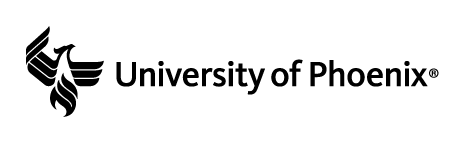 SubjectLesson TitleGrade LevelCentral FocusWhat is the focus for the content in this learning segment?Content Standard(s)What state standards and/or Common Core standards are being addressed?Goals/ObjectivesWhat are the specific goals that are aligned with the standards for the lesson?Academic LanguageWhat content-specific vocabulary terms are used in the lesson? How will students use language in the lesson?Prior KnowledgeWhat knowledge, skills, and abilities do the students have, or need to have, to be successful in this lesson?MaterialsWhat materials and instructional resources are needed for the teacher and students?InstructionWhat will you and the students be doing? Detail step-by-step procedures.Classroom Arrangement/GroupingHow will the classroom be set up for this lesson to influence a positive learning environment? How will you engage the whole class, groups of students with similar needs, individual students, and students with exceptional learning needs (e.g., IEPs or 504 plans, gifted/talented)? How does the physical layout and classroom arrangement support the instructional approach?Practice and ApplicationHow will students practice and apply what they have learned?ClosingHow will you end the lesson (e.g., culminating activity or task)?AssessmentWhat formal and informal assessments will you use to evaluate students? How will you know if the students attained what you expected?